Cantine Aperte 2023 at DonnafugataOn Sunday May 28th, Donnafugata will be opening all its estates to welcome wine lovers on the occasion of Cantine Aperte (Open Wineries), the must-attend spring event organised by the Movimento del Turismo del Vino (Wine Tourism Movement): a day devoted to the encounter of wine, music, and sustainability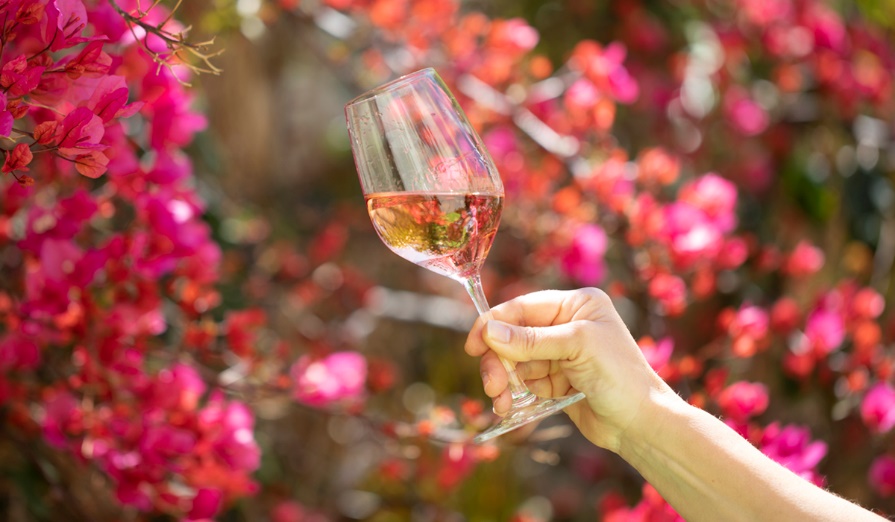 
From the historic wineries of Marsala to the estates of Pantelleria, Contessa Entellina, Etna and Vittoria, the experiences offered to visitors will take place in an all-enveloping atmosphere: walks en plein air around the gardens of Donnafugata, tours of the vineyards and winemaking cellars, and guided tastings to discover a selection of the best-known labels accompanied by pairings with local gastronomic specialties.An all-round experience that in the historic Marsala Wineries and Vittoria Estates takes the form of a Walkaround Tasting with tasting counters accompanied by local street food and live music. An itinerary that the most passionate wine lovers can render complete with masterclasses designed especially for the occasion: Iconic Wine Library, In Pursuit of Donnafugata and Wine&Roses.At Contessa Entellina, Randazzo and Pantelleria, guests can choose between informal and sophisticated tastings at different times of the day.In addition to enjoying the hospitality in full Donnafugata style, visitors will discover the peculiarities of our gardens: from Gabriella's garden at Contessa Entellina to the Woods surrounding the Randazzo estate, from Khamma's Path and the Pantesco Garden (FAI (National Trust of Italy) assets) of Pantelleria to the Verziere of aromatic herbs at Vittoria. Nature trails that reflect the characteristics of the territories that every day Donnafugata is committed to promoting and preserving by contributing to the preservation of the landscape and biodiversity.A visit to a Donnafugata estate is an experience that involves several senses: the exploration of taste that the wines and flavors of the area provide is accompanied by a visual and olfactory discovery of nature that becomes memory and emotion. Tickets for Cantine Aperte 2023 are available only by reservation, by purchasing online on the company website.Marsala May 19th, 2023PRESS OFFICE 
Nando Calaciura calaciura@granviasc.it cell: 338 3229837PUBLIC RELATIONS 
Baldo M. Palermo baldo.palermo@donnafugata.it tel: 0923 724 226 
Emanuele Corsale emanuele.corsale@donnafugata.it tel: 0923 724 225